L.O To explore Queen Victoria’s family treeHOM: Remaining Open to Continuous Learning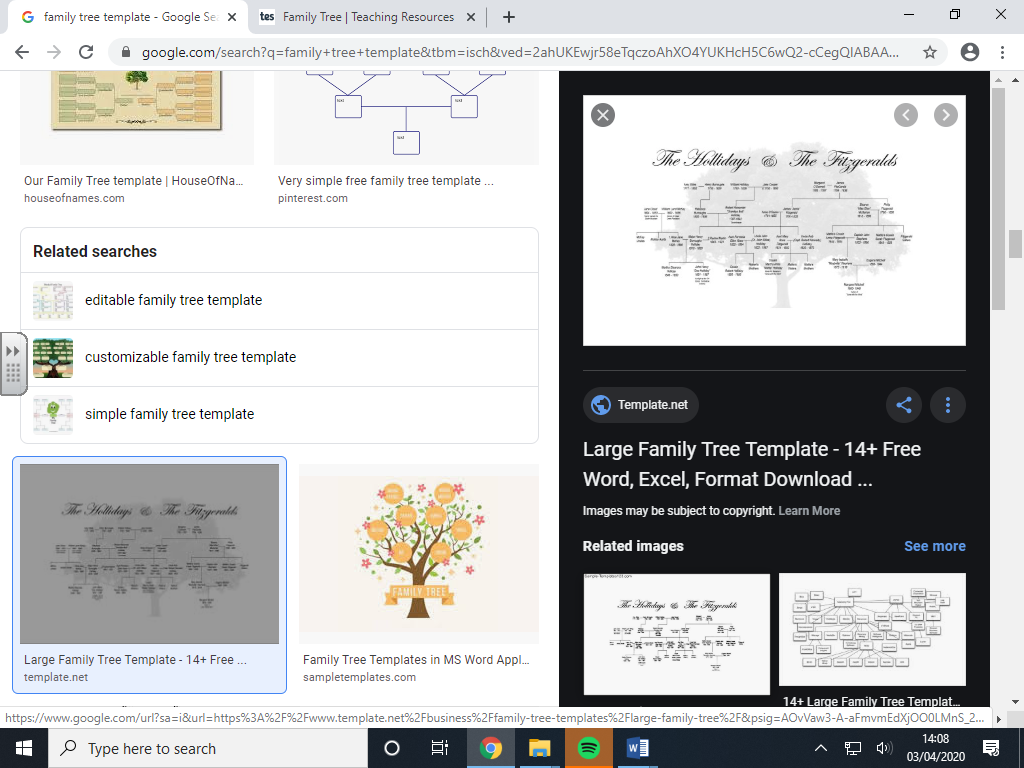 Look at the image above what is it?  What are these  used for?______________________________________________________________________________________________________________________________________________________________________________________________________________________________________________________Complete the bubble map with names of the current Royal family. Add your own lines.What so you know about Queen Victoria?____________________________________________________________________________________________________________________________________________________________________What year did Queen Victoria have her coronation?____________________________________________________________________________________________________________________________________________________________________Who was Queen Victoria’s father? ____________________________________________________________________________________________________________________________________________________________________What is Queen Victoria most well-known for? ____________________________________________________________________________________________________________________________________________________________________Why did Victoria become well known for wearing black? ____________________________________________________________________________________________________________________________________________________________________Did Victoria have a popular reign?____________________________________________________________________________________________________________________________________________________________________Queen Victoria is sometimes called ‘The Grandmother of Europe’.What might this mean? What does it tell you about people’s opinion of Queen Victoria?________________________________________________________________________________________________________________________________________________________________________________________________________________________________________________________________________________________________________________________________________Have a look at  Queen Victoria’s family tree on the next page.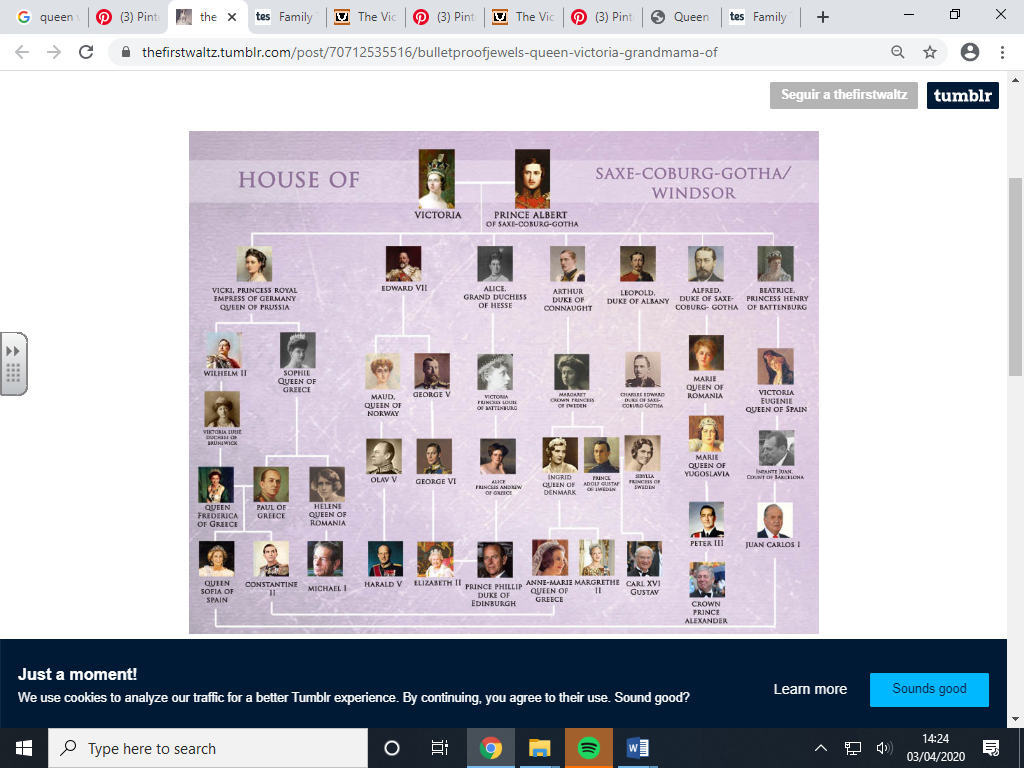 Trace a few relationships on Victoria’s more complex family tree. Count the number of children/grandchildren and list countries in which descendants of Queen Victoria resided.____________________________________________________________________________________________________________________________________________________________________________________________________________________________________________________________________________________________________________________________________________________________________________________________________________________________________________________________________________________________________________________________________________________________________________________________________________________________________________________________________________________________________________________________________________________________________________________________________________________________________________________________________________________________________________________________________________________________________________________________________________________________________________________________________________________________________________________________________________________________________________________________________________________________________________________________________________________________________________________________________________________________________________________________________________________________________________________________________________________________________________________________________Investigate a member of Victoria’s family detailed on family tree. Design a poster using the information you found out.Create an information page about Queen Victoria and her family.